SPACE COAST RUNNERS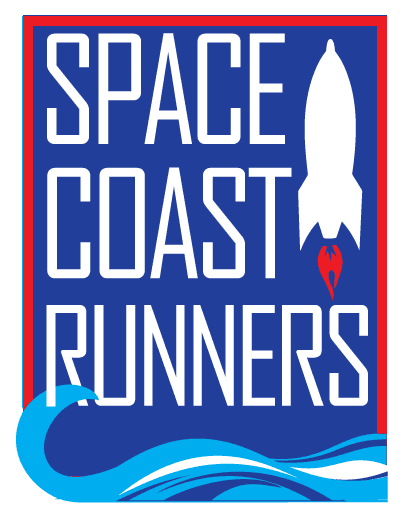 MINUTES OF JULY 2021 BOARD MEETINGFull Board Meeting - 7:00 PM EDT – River Rocks RestaurantBoard Members / Officers Present: Debbie Wells (President), Caeley Looney (Vice President), Paul Boucher (Treasurer), Terry Ryan (Secretary), Donna Arnister, Kayla Cain, Kim DelTorchio, Rachel Weeks, Marisa Flint, Kelly KervinBoard Members / Officers Absent: Stephen Bernstein, Steve Herbert, Bambi Sweeney, Director of Operations: Brittany Streufert Guests: Michelle Maricic, Save the Trees – Rockledge Drive Meeting Called to Order: 7:08pmReview of April Minutes (Debbie for Elisha  ) If you have any corrections to the June Minutes, please email them to Terry. All agreed they were fine.Guest Speaker Guest Speaker: Michelle Maricic has been an SCR member since 1982 and spoke about the efforts she is involved with concerning the Rockledge Drive Tree Coalition’s attempt to block the county from cutting numerous trees along Rockledge Drive.  Donna asked what she wanted SCR members to do. Michelle suggested writing emails, signing an online petition and phone calls. Debbie stated that if it important to you as a runner, talk about it with your running friends in an effort to spread the word. Rachel suggested we pick a Sunday morning to support “Save the Trees”, Paul said if we pick a day, that Michelle’s group could contact media for coverage. Deb suggested August 8th, we all agreed.Donna suggested we introduce ourselves since this was the first time we had met in person.Treasurer’s Report (Paul) We did not have the treasurer’s report prior to the meeting due to Paul being away from his computer last month. Debbie had printed copies which she handed out to the members. Paul presented the full report. He indicated that we are in a very good position financially and that the money coming in from the sponsors has helped.  Paul indicated he could do a better job reporting accurate expenses however, because we deal on a cash basis, he is unable to show the exact amounts until invoices are received. So, this is why we sometimes are a month behind reporting budget items.He indicated the income for ROY Ran all Races will be adjusted down each month as he pays for each runner’s entry fee in these races.For expenses, Debbie reminded new board members that the Director of Operations is a flat monthly paid position and well worth it.Paul indicated that our biggest money maker is the Space Coast Marathon. We received over what he budgeted last year, so we are in a good place to be able to do the things we need to do for the club.Debbie said that due to COVID we spent less on certain things such as Celebration night, and that combined with increased product sales and income from the sponsors has helped us. The cost of the Director of Operations was such that it used to put us in the negative.She wanted to make everyone aware of the importance of our sponsorships, memberships and product sales and anything else we do to generate revenue because the cost of Director of Ops was barely covered by the amounts we receive from the Space Coast Marathon. If we can keep this balance going forward, we can start to better invest the money we have in our account so we can do more for our membership and community.Question from Michelle to Paul – What kind of sponsorships are you doing/ looking for…Debbie explained our current sponsorship levels and commitments.Debbie asked if everyone was happy with the report, we all agreed. Also mentioned that Power of Pizza would be at our next meeting, August 16th, to discuss their races for the upcoming year.Sponsors Update (Caeley)Other than River Rocks, Kayla and Austin Cain are a new Youth Series Sponsor. A storage unit company in Indialantic is interested in Youth Series either this or next year. Keep an eye out for the social media posts about our sponsors, LIKE them, SHARE them.Debbie said Brittany had a question from Lee Romano of what they get for their sponsorship. Caeley will talk about this at the next meeting. We have another sponsor possibly for Youth Series. Paul reminded us that we only have one restricted funds everything else is pooled together. Debbie said we could always ask our sponsors that if we have extra money left over from their contribution, could we use it in another area. Paul cautions us to be flexible with our funds, not to start restricting funds to one area only. Upcoming Events – (Debbie)SCR Calendar:  https://thedriven.net/cs/spacecoastrunners/site.event_calender?rnum=1781297614Volunteer NeedsSocial Committee – Chair-Terry, Caeley. Deb will assign others, don’t have to be on BODRacing Committee Chair - Kelly Kervin member, She may take position as chair. She may change the date of the meeting.Newsletter Chair & VolunteersKim DelTorchio yes, She will work with Brittany. For newsletter, Donna has August Battle of Brevard VolunteersNeighborhood Runs VolunteersJuly - Viera - Rachel Weeks (in progress)8 first week, 10 last week, very positive attitudes. She gives a pre run pep talk, gives slip of paper with directions, had brownies for everyone. Must keep weekly sign up sheets. Can sign up in person or The Driven. Thanks Rachel!August - Paul Boucher - Titusville Paul will get his dates to me. I will get him the packets. He is planning 2 routes, one over the bridge one flat.September - Cocoa Beach - asking Jeff GleacherOctober - Melbourne Beach - Kim DelTorchioNovember - Port St. John (starts Faye Lake park)-Donna and MarissaDecember - off monthJanuary - Palm Bay - Kelly KervinFebruary - Merritt Island - Bambi SweeneyMarch - Melbourne - Terry could doApril - Rockledge – Debbie could doSCM Support Volunteers – Kim DelTorchio get with Brittany what we need.Youth Series Volunteers - Caeley to get with Brittany about what banners, signs etc with sponsors for youth series that we need to get prior to start.Rachel to scan each weekly sign ins and send to Brittany at end of them month. Master’s Team Coordinator – Debbie WellsCelebration Night – Lead & Volunteers that can wait a little whileROY Race Tent Support Volunteer – Kelly KervinRace Results Coordinator – Steve HebertROY Calculator – Bambi/Steve working on someone who can do thisScholarship Committee -Marisa Flint, Steve HerbertBudget Committee – Paul Boucher, Steve Herbert, John Franconi, Donna, Caeley, KellyPresident’s Report – (Debbie)Concerning the SCR Christian Lake Memorial Scholarship, she wants to talk at next BOD meeting to make it a restricted fund, for use with scholarships and potentially for donations to homeless initiatives. (this was one of Christian’s focuses) Currently pays from Eye of Dragon proceeds. Debbie is thinking ahead and would like to see the scholarship outlive Space Coast Runners. Kelly Lake would like the Memorial run to become more formalized, with shirts, fees etc. This idea was well received by all.Runner Safety – an email was received by Deb, water needs to be in exact locations…cyclists are upset that runners that are standing in the road, not getting out of the way of bikes.  We need to make sure that we tell other runners who are running 5 abreast to be considerate of cars, cyclists, etc. Get out of the way. Cars and bikes have the right of way. Go to single file or step off the road. Be polite, but let young, new runners know the rules of the road. Caeley suggested making a cheesy video, also reach out to the coaches. We will be handing out flashing lights as it gets darkerRace Sponsorships – We will talk about our involvement in the Holiday Beach Series (Fall) & Children’s Series (Spring) at the next meeting Water on River Road – Alan Preston will cover August 22nd.Rachel will be backup for when normal water team is unavailable.Consolidated Electronic Records – Brittany is moving everything over to Google Drive for nonprofits.Newsletter Support – Donna has August. Paul to get pictures from Tailgate 2 miler to Brittany, September, we need a volunteer because Elisha is no longer on the board. Upcoming assignments are October – Bambi, November – Kelly, December – KimOps Director Update – (Debbie for Brittany)          Currently have 818 members, this is highest of the yearRetail Report $742 sales, not planning on getting any new merchandise until after the marathon expo  Kaitlin Donner finished her RRCA level one certification. Our next pop-up run is on 27th, on the track, the last of the seasonFall training camp registration is underway, we have 29 signed up so far. Begins August 9th.The Cocoa Beach “beach” run was last Saturday, Jeff Gleacher did a great job. He is planning on doing this once a month when tide is low. Potentially doing a meet up at Viera wetlands on October 16th.Committee ReportsSCR Race Committee (Debbie) Kelly to assume chair - First meeting is on August 9th. Kelly to get with Brittany for date. ROY Series – we have 22 people so far signed up for series packageBrittany needs to know if sponsors should set up at Battle of Brevard and Caeley is supposed to invite them.Race Team uniforms are on orderPeople on last years or this year’s team cannot wear their old shirts due to the new sponsors at any race. Ok in your neighborhood or yardworkVirtual runs will count towards ran all races but not ROY series points.Social Committee (Terry Ryan)We need a chairman; we need more members. Caeley willing to be chair if 3 more members. SCR Youth Series (Donna Arnister)Did we want to spend money on age group signs? Caeley suggested that sponsors logos should be attached with Velcro or other vinyl sticker applied to the banner and signs.  Kelly said that last year the volunteers need direction on that task to do, where to go, what they should do.Volunteer Coordinator (Kim Del Torchio)Kim to get with Brittany about Space Coast Marathon volunteer needs.We have need for volunteers for Red Carpet Run water station on Oct 3. Race Results – (Steve) Firecracker 5K – had about 1000 runners.
 SCR Racing Team Updates (Caeley and Rachel)Having first social on July 28th at Intracoastal 5:45 start 6:30 to socializePlanning a family style socialReminder not to wear the old singlets at any race, here or elsewhere. SCR Masters Team UpdatesSenior Games Team – support for Nationals in May 2022; Qualifiers in 2019, 2020 and 2021 will be eligible.  Florida Senior Games – 12/4-11/2021 in Ft. Lauderdale (TBD)Pat Campbell is willing to give his time for free for anyone who wants training for the senior games.  New BusinessNext month meeting August 16th, at River Rocks, if not online. Donna suggested that guests only speak for 10 minutes.Adjourn - 8:55pm Minutes Prepared by Terry Ryan, SCR SecretaryNeighborhood Fun Runs 2021-2022 "July"Viera Regional Community Center7/25/21SCR Pop Up Run: Track NightEau Gallie Public Library Parking Lot7/27/21Neighborhood Fun Runs 2021-2022 "July"Viera Regional Community Center7/31/212021 Battle of BrevardViera Regional Park Community Center8/4/21SCR Youth Series Race #1Merritt Island High School – need volunteers8/21/21ROY Race #1:  Running on Island Time 2 MileOur Savior Catholic School8/28/21Evening Packing at The Children's Hunger ProjectThe Children's Hunger Project - Make sure you let other volunteers know that you are on the BOD,  Kayla suggested name tags for board members, Rachel will be adding DONNA to race team FB page so she can get youth series volunteers.9/8/21